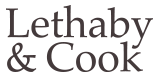 Company DetailsCompany Registration: 3783753UTR Number: 7383722997VAT Number: 733335447Bank – HSBCSort Code: 40-09-18Account No: 91570161